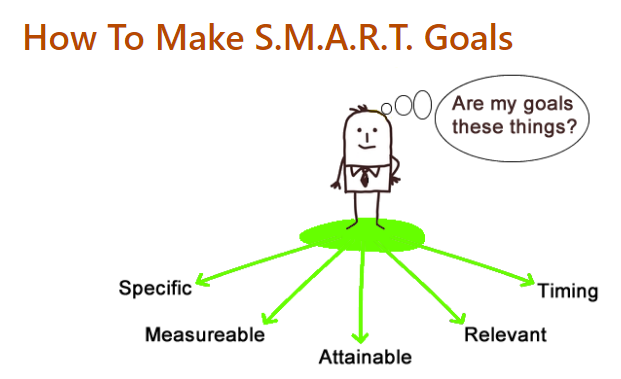 Client’s Name:____________________Career Navigators Name:_____________________Date Created:_____________Set Goal Date:	Completion Date:S.M.A.R.T. PlanShort-Term Goals: can be accomplished in a day, a week, or a few months.Long-Term Goals: can be accomplished in a semester, a year, five years, or twenty years.Specific Goals: Write your specific goals using action words. For example:"Begin training program for mechatronics""Earn MSSC Safety Credential"Measureable Goals: Identify your milestones so that you know if you are staying on target. For example:Complete FAFSAApply for training programsAttainable Goals: Ask yourself:Are these goals realistic?Are you going to have to make some sacrifices to reach the goals?Do you have a support system in place to help you reach your goals?Realistic Goals: Ask yourself:Have you researched what it takes to reach your goals?Are you committed to the goals?Choices that will slow me down and strategies to stay motivated: Example – Problem: A fried invites me to take a two-week road trip in the same week as the midterm exam. Solution - Acknowledge that I would love to go, but work with friend to reschedule trip until after semester endsProblem:Solution:Possible Roadblocks to achieving my goals and ways to overcome them: Examples – Problem: Take final exam on May 10 at 1:30 and the babysitter gets sick and cancels. Solution: Arrange for backup child care.Problem:Solution:GoalTimeframeGoalTimeframeGoalTimeframeGoalDate AchievedGoalRealistic – Yes or NoSacrifice - whatSupport – Yes or No